TERMO DE COMPROMISSO Eu, ______________________________________ portador/a do CPF n. ________________, ao realizar a minha matrícula como aluno/a regular no Programa de Pós-Graduação em História-PPGH do Centro de Ciências Humanas e da Educação-FAED da Universidade do Estado de Santa Catarina- UDESC, comprometo-me a apresentar o/s comprovante/s de proficiência em língua/s estrangeira/s até a data de 19 de julho de 2019.Florianópolis, 20 de julho de 2018._____________________________________ NOME DO/A  DISCENTE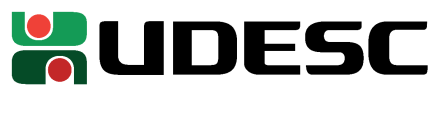 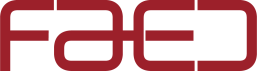 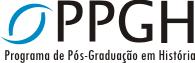 